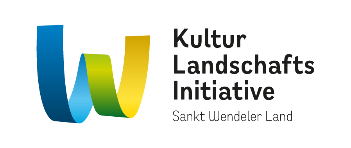 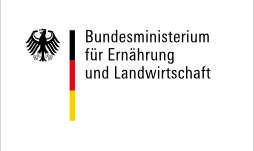 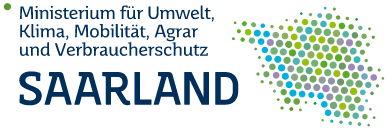 Anlage zum Zuwendungsantrag im Rahmen des Regionalbudgets aus Mitteln des Landes und des Bundes (Gemeinschaftsaufgabe „Verbesserung der Agrarstruktur und des Küstenschutzes“ – GAK)KonzeptgrundlageFörderbereich 1: Integrierte ländliche Entwicklung der GAK und die Lokale Entwicklungsstrategie „KuLanI Sankt Wendeler Land 2023-2027“ (LES)Projekttitel1. Projektträger und Projektpartner1. Projektträger und ProjektpartnerKontaktdaten ProjektträgerMögliche Projektpartner2. Anlass und Hintergrund des ProjektesErläutern Sie bitte kurz wodurch die Notwendigkeit und Sinnhaftigkeit des Projektes begründet wird. Geplanter Projektbeginn (Monat / Jahr):Geplantes Projektende (Monat / Jahr):3. Finanzierung3. Finanzierung3. Finanzierung3. Finanzierung3. FinanzierungDie Ausgaben für den/die beantragten Teilabschnitt(e)werden sich voraussichtlich aufDie Ausgaben für den/die beantragten Teilabschnitt(e)werden sich voraussichtlich aufDie Ausgaben für den/die beantragten Teilabschnitt(e)werden sich voraussichtlich aufDie Ausgaben für den/die beantragten Teilabschnitt(e)werden sich voraussichtlich aufDie Ausgaben für den/die beantragten Teilabschnitt(e)werden sich voraussichtlich auf.-.-.-  €   belaufen.(Netto-Betrag bei Vorsteuerabzugsberechtigung, ansonsten Brutto-Betrag)(Netto-Betrag bei Vorsteuerabzugsberechtigung, ansonsten Brutto-Betrag)(Netto-Betrag bei Vorsteuerabzugsberechtigung, ansonsten Brutto-Betrag)(Netto-Betrag bei Vorsteuerabzugsberechtigung, ansonsten Brutto-Betrag)(Netto-Betrag bei Vorsteuerabzugsberechtigung, ansonsten Brutto-Betrag)Ich/Wir bitte(n) um die Gewährung einer Zuwendung in Höhe vonIch/Wir bitte(n) um die Gewährung einer Zuwendung in Höhe vonIch/Wir bitte(n) um die Gewährung einer Zuwendung in Höhe vonIch/Wir bitte(n) um die Gewährung einer Zuwendung in Höhe vonIch/Wir bitte(n) um die Gewährung einer Zuwendung in Höhe von.-.-.- €.Eine finanzielle Förderung durch andere StellenEine finanzielle Förderung durch andere StellenEine finanzielle Förderung durch andere StellenEine finanzielle Förderung durch andere StellenEine finanzielle Förderung durch andere Stellen erfolgt nicht. erfolgt nicht. ist erfolgt durch: ist beantragt bei: ist beantragt bei:Stelle:Stelle:Art der Förderung:Art der Förderung:Höhe der Förderung:Höhe der Förderung: